7ноября, в группе «Одуванчики»,  прошло развлечение «Волшебные цветы». 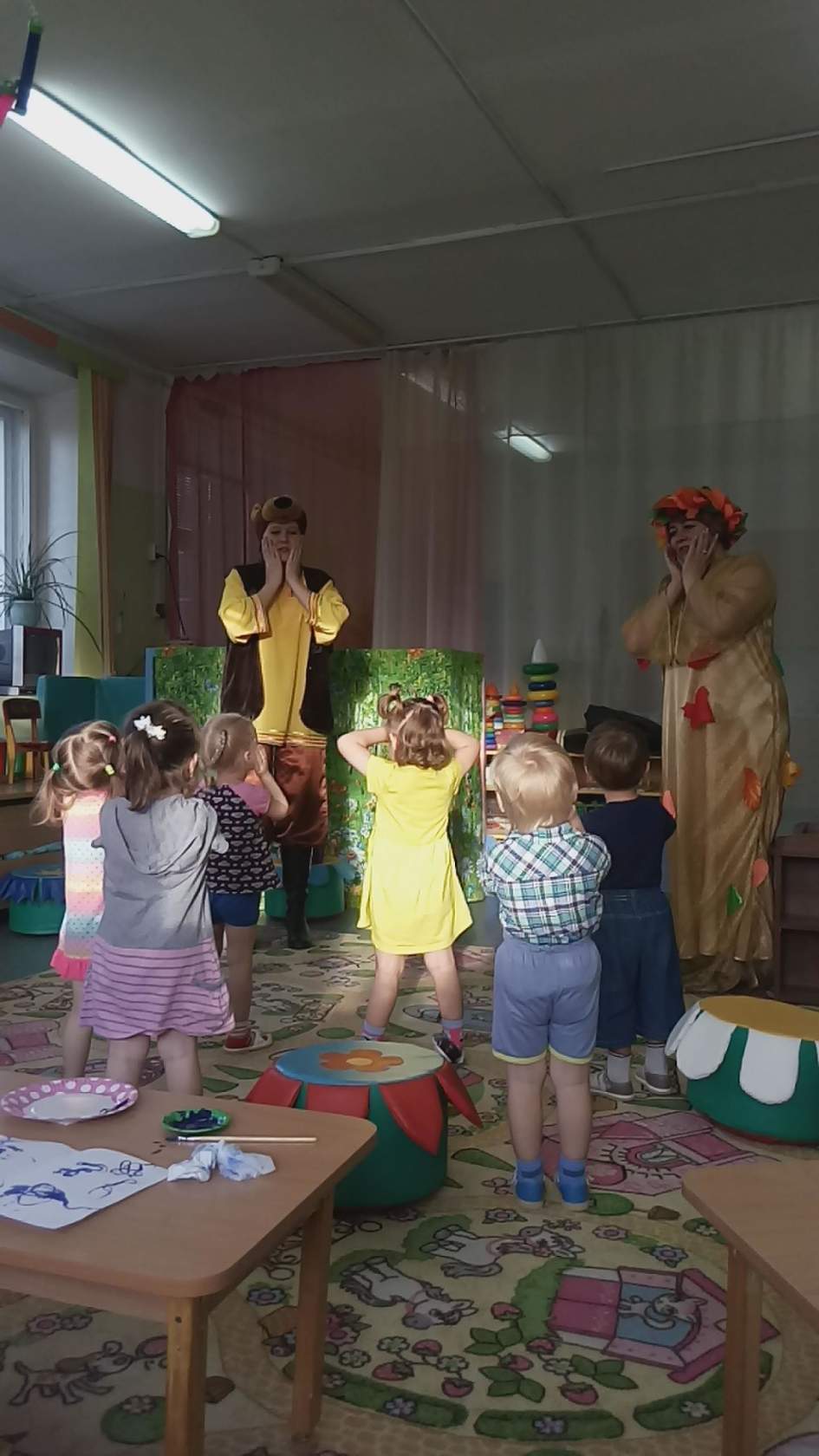 На котором дети учили взрослых рисовать нетрадиционным методом «Ниткография»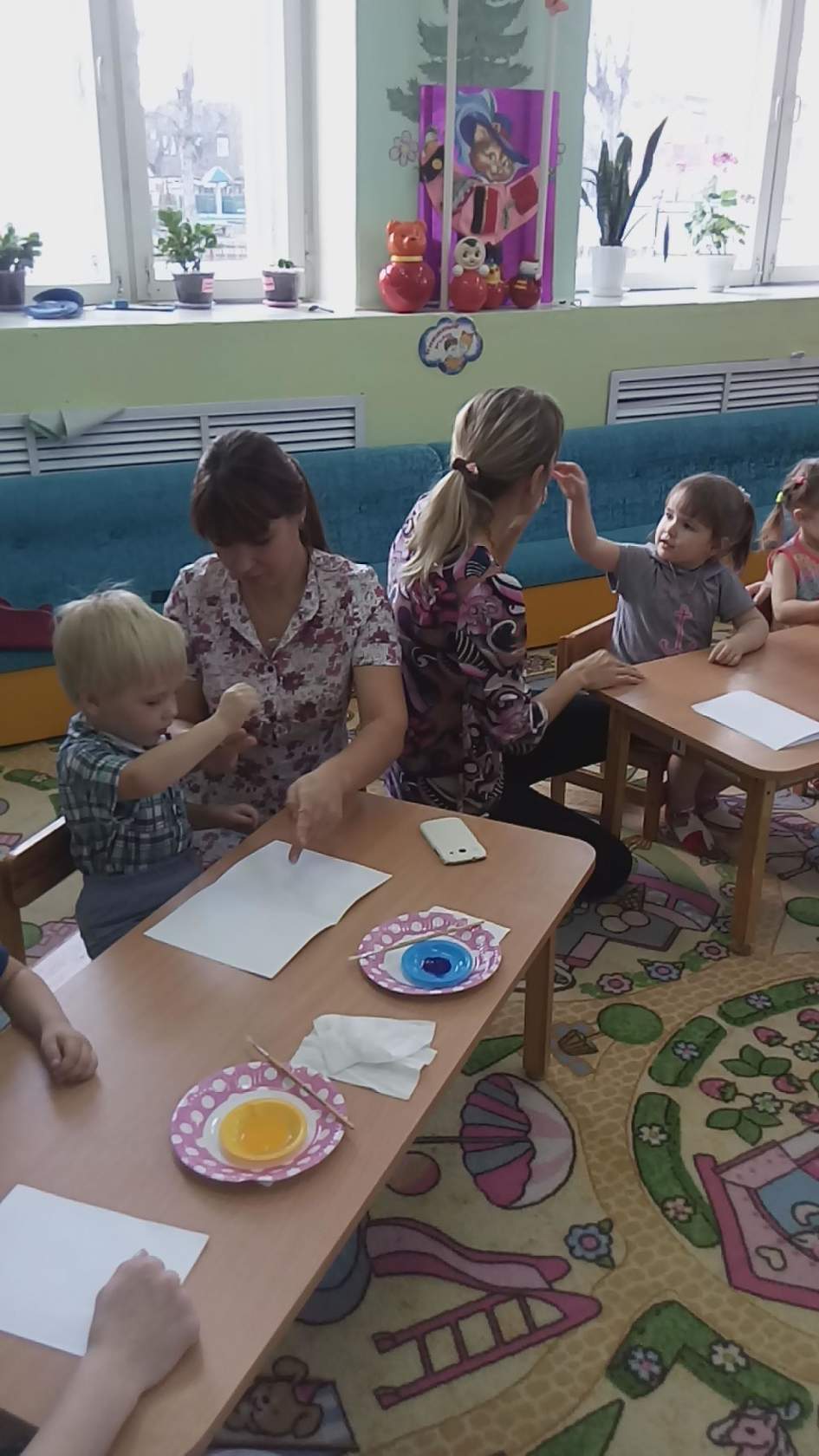 Развлечение прошло в дружеской обстановке, с сюрпризными моментами, играми и подарками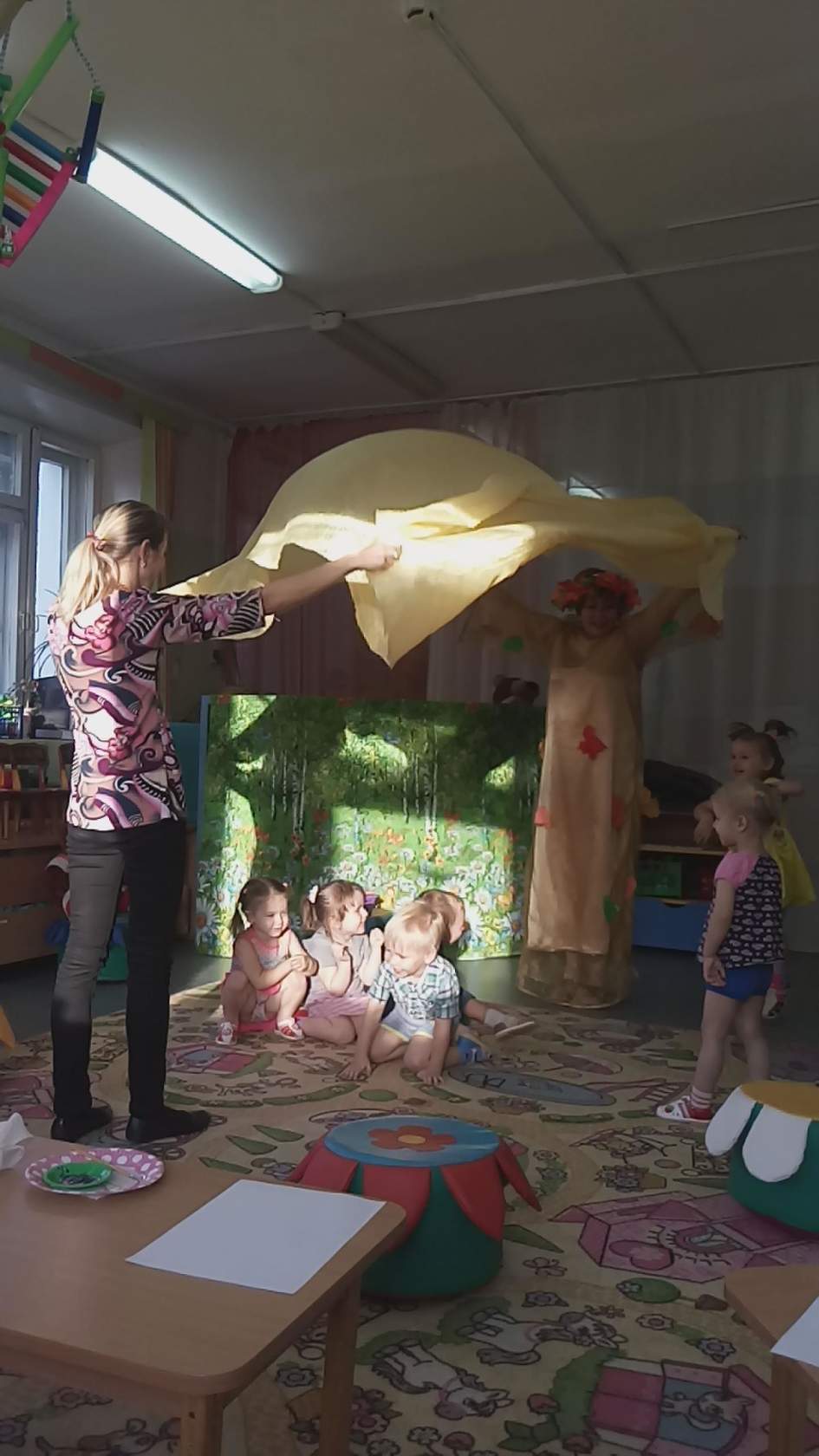 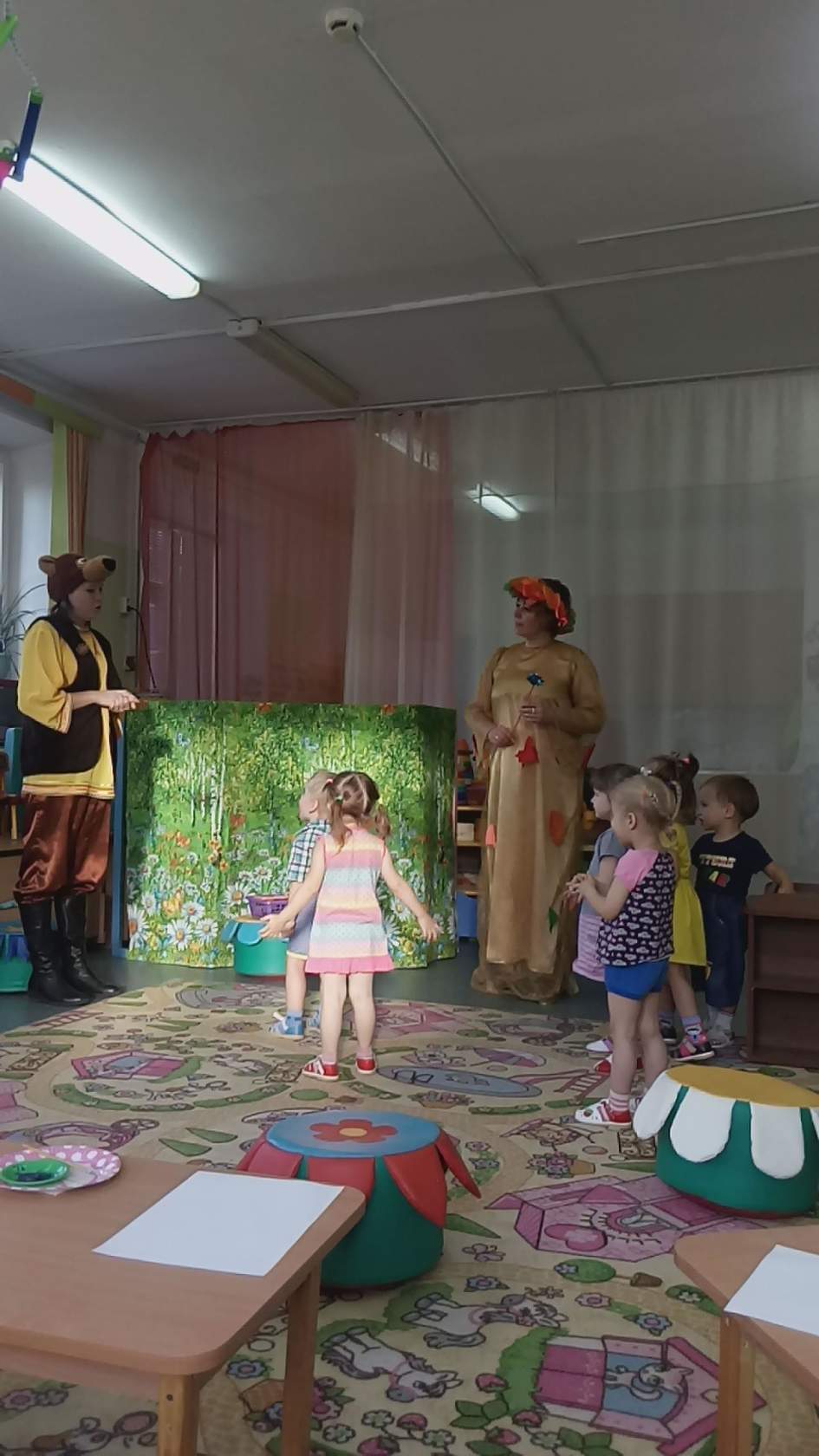 Присутствующие гости получили массу впечатлений от совместной с детьми работы, смогли окунуться в мир детских фантазий.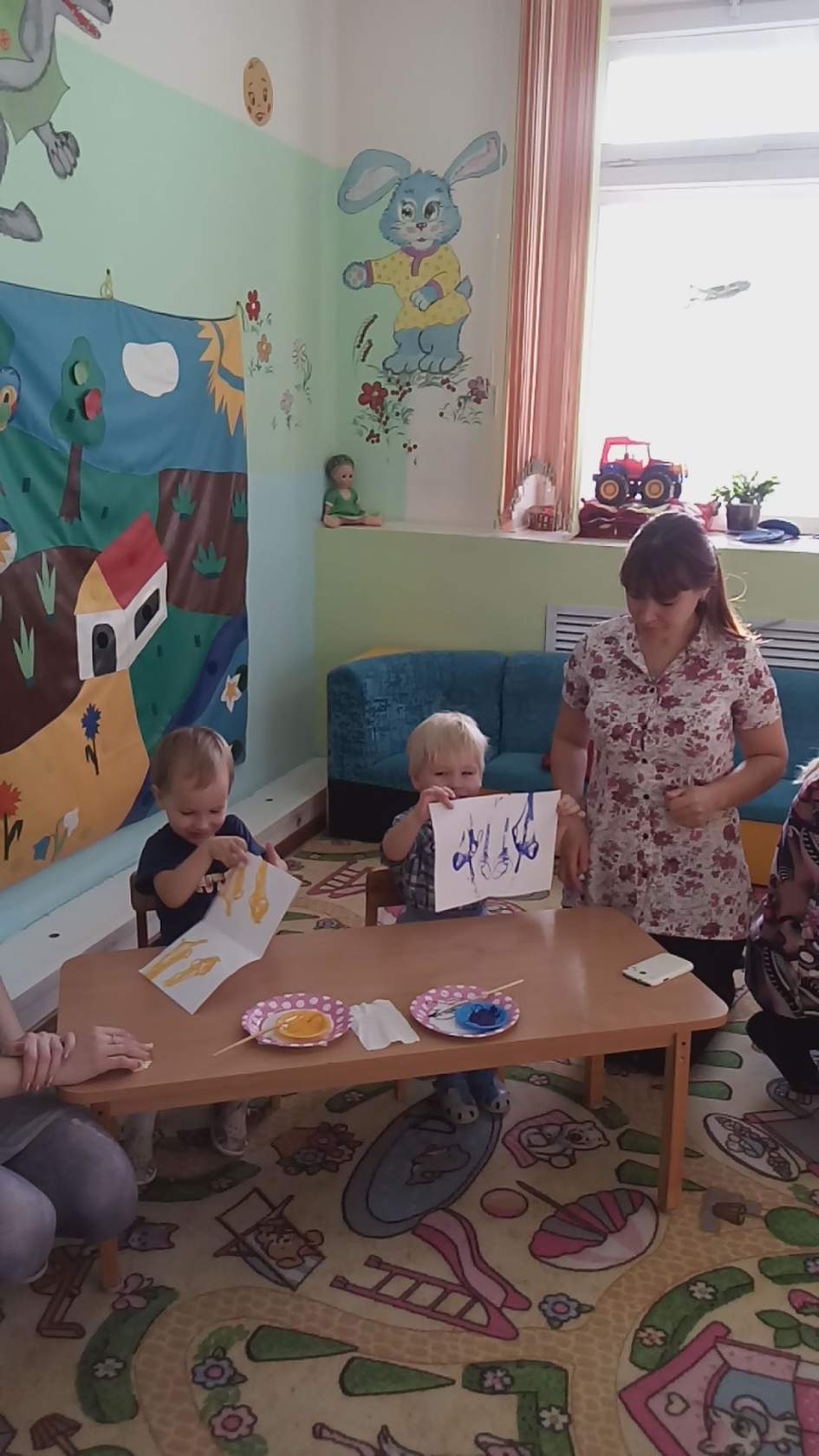 Вы можете самостоятельно, в домашних условиях, использовать технику «Ниткография» (рисование нитью) заглянув в вкладку «Совместный досуг»